Department of Modern Languages and Lit, CLASS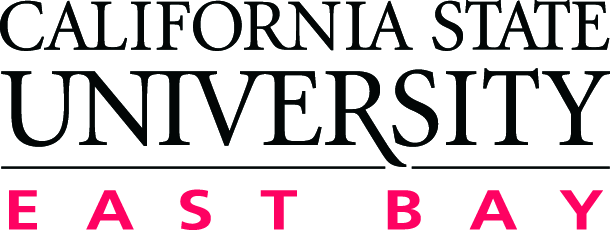 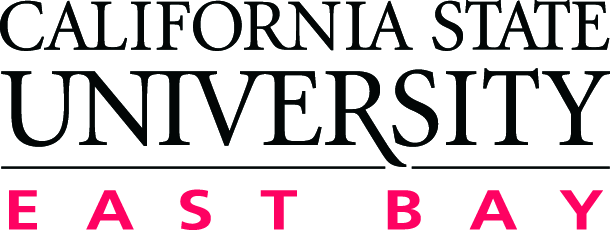 ASSESSMENT PLAN: B.A. in SpanishUpdated Date:  Winter, 2013, By Amy June RowleyPROGRAM MISSIONCSUEB Missions, Commitments, and ILOs, 2012To enable students to communicate in Spanish; to prepare future teachers of Spanish with proficiency in the language while acquiring a deeper understanding of the diverse cultures and literatures in Latin America and Spain. Students will be able to do research in Spanish regarding issues that are relevant to the international world and that will prepare them with academic knowledge and cultural understanding of the diverse world and its related cultural and social issues. Our program will provide an educational foundation in critical thinking, global understanding and communication in Spanish with the opportunity to get a first-hand experience with Spanish language, culture, attitudes, habits, and customs through international travel and community work.  These objectives will provide future pursuits in a variety of career options.PROGRAM STUDENT LEARNING OUTCOMES (SLOs)PROGRAM STUDENT LEARNING OUTCOMES (SLOs)Students graduating with a BA in Spanish will be able to: Students graduating with a BA in Spanish will be able to: SLO 1Students of Spanish will be able to express themselves with sufficient accuracy and clarity to carry on conversations in Spanish with native speakers and to give oral presentations appropriate to the Undergraduate level.SLO 2Students of Spanish will be able to express themselves in the written language with a fair amount of sophistication, integrating research information into written assignments while giving adequate credit to the sources of information used.SLO 3Students of Spanish will be familiar with the major writers, periods, and genres of Spanish and/or Spanish American literature (Spain, Mexico, Central America, the Caribbean, South America, and other Spanish speaking regions throughout the world). The students should be able to relate the works and genres to the socio-historical context in which they developed.SLO 4Students of Spanish will demonstrate that they have acquired knowledge of the cultural diversity of literatures in the Spanish-speaking world while developing an appreciation of the Spanish and/or Spanish American cultural contributions to the body of universal culture such as literature, art, music, cinema, and history.SLO 5SLO 6Year 1: 2012-2013Which SLO(s) to assessWhich SLO(s) to assessStudents of Spanish will demonstrate that they have acquired knowledge of the cultural diversity of literatures in the Spanish-speaking world while developing an appreciation of the Spanish and/or Spanish American cultural contributions to the body of universal culture such as literature, art, music, cinema, and history.Students of Spanish will demonstrate that they have acquired knowledge of the cultural diversity of literatures in the Spanish-speaking world while developing an appreciation of the Spanish and/or Spanish American cultural contributions to the body of universal culture such as literature, art, music, cinema, and history.Assessment indicatorsAssessment indicatorsDirect indicator: Evaluation of students essays in MLL 4495.  Teacher will assess responsiveness to Cultural Diversity which includes issues related to immigration.  Teacher will also look for evidence of critical thinking related with social justice issues that affect Spanish speaking and Latin American countries.Direct indicator: Evaluation of students essays in MLL 4495.  Teacher will assess responsiveness to Cultural Diversity which includes issues related to immigration.  Teacher will also look for evidence of critical thinking related with social justice issues that affect Spanish speaking and Latin American countries.Sample (courses/# of students)Sample (courses/# of students)MLL 4495- Spring 2013. Entire class (currently 16-18 students who are upper division majors or seniors).MLL 4495- Spring 2013. Entire class (currently 16-18 students who are upper division majors or seniors).Time (which quarter(s))Time (which quarter(s))Spring 2013Spring 2013Responsible person(s)Responsible person(s)Professor Diaz-CaballeroProfessor Diaz-CaballeroWays of reporting (how, to who)Ways of reporting (how, to who)Email to Professor Rowley to be inserted in Annual Report.Email to Professor Rowley to be inserted in Annual Report.Ways of closing the loopWays of closing the loopLook at types of diversity students understand.  If different types of diversity are not mentioned, then it will be added to the course.  Currently Professor Diaz is looking to see how much students understand immigration issues and the impact that these issues have on the lives of people as a diverse group.Look at types of diversity students understand.  If different types of diversity are not mentioned, then it will be added to the course.  Currently Professor Diaz is looking to see how much students understand immigration issues and the impact that these issues have on the lives of people as a diverse group.Year 2: 2013-2014Which SLO(s) to assessWhich SLO(s) to assessStudents of Spanish will be able to express themselves with sufficient accuracy and clarity to carry on conversations in Spanish with native speakers and to give oral presentations appropriate to the Undergraduate level. In this course, students perfect their oral and written communication skills via the study and discussion of themes related to the social and cultural impact that science and technology have on Hispanic societies.Students of Spanish will be able to express themselves with sufficient accuracy and clarity to carry on conversations in Spanish with native speakers and to give oral presentations appropriate to the Undergraduate level. In this course, students perfect their oral and written communication skills via the study and discussion of themes related to the social and cultural impact that science and technology have on Hispanic societies.Assessment indicatorsAssessment indicatorsDirect indicator: At the end of Advanced Conversational Spanish: MLL 3410, students will be tested for proficiency in oral Spanish Language through their oral presentations and through debates held in class. In this course, students perfect their oral and written communication skills via the study and discussion of themes related to the social and cultural impact that science and technology have on Hispanic societies. Direct indicator: At the end of Advanced Conversational Spanish: MLL 3410, students will be tested for proficiency in oral Spanish Language through their oral presentations and through debates held in class. In this course, students perfect their oral and written communication skills via the study and discussion of themes related to the social and cultural impact that science and technology have on Hispanic societies. Sample (courses/# of students)Sample (courses/# of students)All students in 3410 (offered each winter) will be tested for oral proficiency.All students in 3410 (offered each winter) will be tested for oral proficiency.Time (which quarter(s))Time (which quarter(s))Winter 2014Winter 2014Responsible person(s)Responsible person(s)Professor HolbrookProfessor HolbrookWays of reporting (how, to who)Ways of reporting (how, to who)Email to Professor Rowley to be added to the Annual Report.Email to Professor Rowley to be added to the Annual Report.Ways of closing the loopWays of closing the loopOral proficiency not only deals with conversational ability but also ability to convey critical ideas in both academic and social contexts.  This assessment will make sure students have learned to use all the necessary tools to converse critical and in-depth ideas.Oral proficiency not only deals with conversational ability but also ability to convey critical ideas in both academic and social contexts.  This assessment will make sure students have learned to use all the necessary tools to converse critical and in-depth ideas.Year 3: 2014-2015Which SLO(s) to assessWhich SLO(s) to assessStudents of Spanish will be able to express themselves in the written language with a fair amount of sophistication, integrating research information into written assignments while giving adequate credit to the sources of information used.Students of Spanish will be able to express themselves in the written language with a fair amount of sophistication, integrating research information into written assignments while giving adequate credit to the sources of information used.Assessment indicatorsAssessment indicatorsDirect Indicator: At the end of the written language series, students will be tested for proficiency in written Spanish Language.  Direct Indicator: At the end of the written language series, students will be tested for proficiency in written Spanish Language.  Sample (courses/# of students)Sample (courses/# of students)All students who are enrolled in the Advanced Composition and Syntax 1,2,3 series will be evaluated- MLL 3401, 3402, 3403All students who are enrolled in the Advanced Composition and Syntax 1,2,3 series will be evaluated- MLL 3401, 3402, 3403Time (which quarter(s))Time (which quarter(s))Spring 2015Spring 2015Responsible person(s)Responsible person(s)Professor PazProfessor PazWays of reporting (how, to who)Ways of reporting (how, to who)Email to Department Assessment Coordinator or to Department Chair to have included in the annual report.Email to Department Assessment Coordinator or to Department Chair to have included in the annual report.Ways of closing the loopWays of closing the loopWritten proficiency not only deals with conversational ability but also ability to convey critical ideas in both academic and social contexts.  This assessment will make sure students have learned to use all the necessary tools converse critical and in-depth ideas.Written proficiency not only deals with conversational ability but also ability to convey critical ideas in both academic and social contexts.  This assessment will make sure students have learned to use all the necessary tools converse critical and in-depth ideas.Year 4: 2015-2016Which SLO(s) to assessWhich SLO(s) to assessStudents of Spanish will be familiar with the major writers, periods, and genres of Spanish and/or Spanish American literature (Spain, Mexico, Central America, the Caribbean, South America, and other Spanish speaking regions throughout the world). The students should be able to relate the works and genres to the socio-historical context in which they developed.Students of Spanish will be familiar with the major writers, periods, and genres of Spanish and/or Spanish American literature (Spain, Mexico, Central America, the Caribbean, South America, and other Spanish speaking regions throughout the world). The students should be able to relate the works and genres to the socio-historical context in which they developed.Assessment indicatorsAssessment indicatorsDirect indicator:  Collection of essays. Indirect indicator: Students will reflect on their understanding and critical analysis of Spanish literature in their coursework. Direct indicator:  Collection of essays. Indirect indicator: Students will reflect on their understanding and critical analysis of Spanish literature in their coursework. Sample (courses/# of students)Sample (courses/# of students)MLL 4495- All StudentsMLL 4495- All StudentsTime (which quarter(s))Time (which quarter(s))Spring 2016Spring 2016Responsible person(s)Responsible person(s)Professor DíazProfessor DíazWays of reporting (how, to who)Ways of reporting (how, to who)Email to Department Assessment Coordinator or to Department Chair to have included in the annual report.Email to Department Assessment Coordinator or to Department Chair to have included in the annual report.Ways of closing the loopWays of closing the loopProfessor will evaluate material to determine breadth of knowledge and critical competencies gained.  Courses will be adjusted as needed.Professor will evaluate material to determine breadth of knowledge and critical competencies gained.  Courses will be adjusted as needed.Year 5: 2016-2017Which SLO(s) to assessWhich SLO(s) to assessStudents of Spanish will be familiar with the major writers, periods, and genres of Spanish and/or Spanish American literature (Spain, Mexico, Central America, the Caribbean, South America, and other Spanish speaking regions throughout the world). The students should be able to relate the works and genres to the socio-historical context in which they developed.Students of Spanish will be familiar with the major writers, periods, and genres of Spanish and/or Spanish American literature (Spain, Mexico, Central America, the Caribbean, South America, and other Spanish speaking regions throughout the world). The students should be able to relate the works and genres to the socio-historical context in which they developed.Assessment indicatorsAssessment indicatorsDirect indicator: Collection of essays and exams. Indirect indicator: Students will reflect on their acquired knowledge and critical analysis ability as applied to Spanish American Literature Direct indicator: Collection of essays and exams. Indirect indicator: Students will reflect on their acquired knowledge and critical analysis ability as applied to Spanish American Literature Sample (courses/# of students)Sample (courses/# of students)MLL 3463- Entire class.MLL 3463- Entire class.Time (which quarter(s))Time (which quarter(s))Winter 2017Winter 2017Responsible person(s)Responsible person(s)Professor Holbrook.  However, this course is usually offered by any of the Spanish Instructors (Holbrook and Paz)Professor Holbrook.  However, this course is usually offered by any of the Spanish Instructors (Holbrook and Paz)Ways of reporting (how, to who)Ways of reporting (how, to who)Email to Department Assessment Coordinator or to Department Chair to have included in the annual report.Email to Department Assessment Coordinator or to Department Chair to have included in the annual report.Ways of closing the loopWays of closing the loopProfessor will evaluate material to determine breadth of knowledge and critical competencies gained.  Courses will be adjusted as needed.Professor will evaluate material to determine breadth of knowledge and critical competencies gained.  Courses will be adjusted as needed.